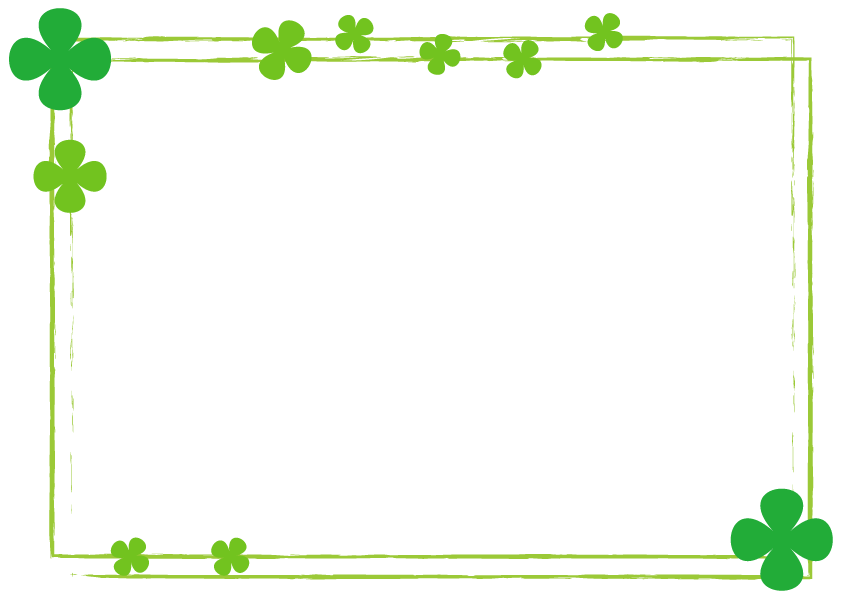 サロン担い手交流会を開催します！
～サロンに役立つ交流会です。ぜひご参加下さい。～
主催：野洲市社会福祉協議会日頃は、地域のサロン推進にご支援、ご協力を賜り厚くお礼申し上げます。現在野洲市では、地域における高齢者の生きがいづくり及び閉じこもり予防、ならびに地域の支えあい活動を促進することを目的として、ふれあいサロンが各地域で実施されています。今回、サロンを実施されている担い手さんが、情報交換をしていただける場として、交流会を企画しましたので、サロン担い手の方たちはもちろん、地域福祉活動に興味のある方ぜひ参加してください。担い手のみなさんのつながりの場にもなれば幸いです。詳細は裏面をご確認ください。みなさんのご参加をお待ちしております。
なお、定員の関係で１サロン２名までとし、先着順とさせていただきます。
ご了承ください。　【お問合せ先】　　社会福祉法人　野洲市社会福祉協議会　　　　　　　　　　〒520-2423　野洲市西河原2400番地（北部合同庁舎２階）　　　　　　　　　　　TEL　０７７－５８９－４６８３　　FAX　０７７－５８９－５７８３　　　　　　　　　　　　　　　　　　　　　　………き………り……と………り………参加申込書✿　サロン名　　　　　　　　　　　　　　　　　　　　　　　　　　　　　　　　　　　　　　　　　　✿　参加希望者　（代表　　　　　　　　　　　　　　　　）　・　（　　　　　　　　　　　　　　　　　　）　（代表の方又は参加者の住所・連絡先を下記にご記入下さい）✿　住所　　野洲市　　　　　　　　　　　　　　　　　　　　　　　　　　　　　　　　　　　　　　　　　✿　携帯電話等緊急連絡先　　　　　　　　　　　　　　　　　　　　　　　　　　　　　　　　　　　　　（参加日のお知らせ等をさせていただきます。昼間連絡のつく番号を記載ください。）✿参加希望日　　第１希望日　　　　　　　　　　　　　　　第２希望日　　　　　　　　　　　　　　　　　　　　　　　第３希望日　　　　　　　　　　　　　　　第４希望日　　　　　　　　　　　　※希望日を記入して下さい。（４日とも参加希望可能）　但し、参加希望者多数の場合は２日までの参加に調整させていただきます。※定員を各回とも２０名とさせていただきます。（先着順）サロン担い手交流会（各回とも定員２０名）日　時及び会場　11月18日（月）13：15～15：40　　コミュニティセンターきたの　11月29日（金）13：15～15：40　　　　〃　　　　　    ぎおう　　　　 2月 7日（金）13：15～15：40　　  　〃　　　　　　　ひょうず　　　 2月14日（金）13：15～15：40　 　 　〃　　　　　　　みかみ　サロン担い手交流会プログラム時　　間内　容・担　当13：00～13：15受付　　　　　　　　　　13：15～13：20（5分）オリエンテーション13：20～14：20（60分）情報交換11月18日（月）サロン運営情報交換　　（余興・弁当・野外活動先等）各サロンの余興依頼先・弁当の発注先・野外活動の行先等持参ください13：20～14：20（60分）情報交換11月29日（金）男性の担い手さんによるサロン紹介 （聞きたいことアンケート）13：20～14：20（60分）情報交換2月 7日（金）野洲市にあるすてきな（居）場所紹介13：20～14：20（60分）情報交換2月14日（金）サロンの担い手座談会 （本音・苦労話・やりがいなど）14：20～14：30（10分）休憩14：30～15：30（60分）サロンで活用できる工作や貸出備品の紹介11月18日（月）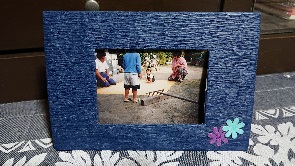 ・写真立持ち物：水のり又は木工用ボンド　　　　はさみ・カッター　　材料費100円14：30～15：30（60分）サロンで活用できる工作や貸出備品の紹介11月29日（金）・サロン備品を活用した交流会持ち物等：飲み物・動きやすい服装14：30～15：30（60分）サロンで活用できる工作や貸出備品の紹介2月 7日（金）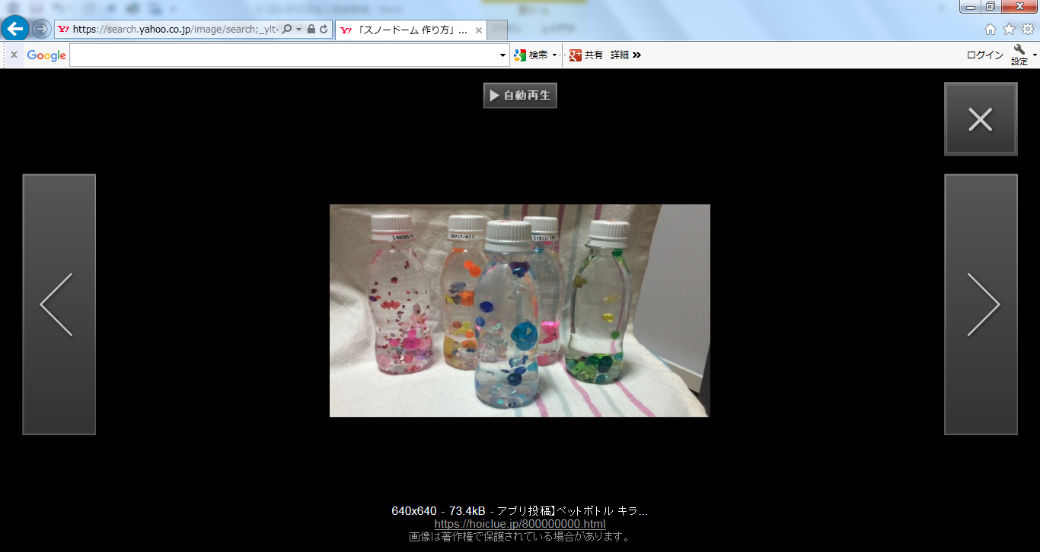 ・クリスマス工作（スノードーム）　　持ち物：ペットボトル（280ml）又はのりのビン等　　　　　　　　　　　　　　材料費100円14：30～15：30（60分）サロンで活用できる工作や貸出備品の紹介2月14日（金）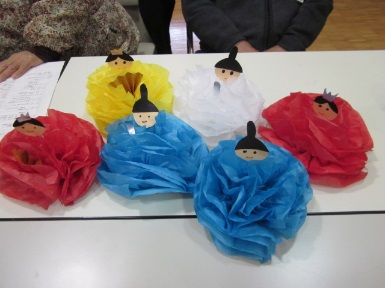 ・かんたんできれいなお花の工作 持ち物：はさみ　　　　材料費　100円15：40閉会